Как не стать жертвой экстремизма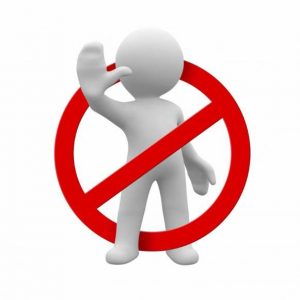 Как не стать жертвой экстремизмаЭкстремизм – приверженность к крайним взглядам и мерам, социально-политическое явление, представляющее серьезную угрозу политической стабильности, безопасности и суверенитету государства, а также осуществлению основных прав и свобод человека и усиливающее деструктивные процессы в обществе.Виды экстремизма:Из многочисленных видов экстремизма особо выделяют следующие:Религиозный экстремизм проявляется в крайней нетерпимости к представителям различных конфессий либо противоборстве внутри одной конфессии.Политический экстремизм означает незаконную деятельность политических партий и движений, а также должностных лиц и рядовых граждан, направленную на насильственное изменение существующего государственного строя, уничтожение существующих государственных структур и установление диктатуры тоталитарного порядка, разжигание национальной и социальной вражды.Националистический экстремизм выражается в утверждении превосходства и исключительности определенной нации или расы.Экономический экстремизм направлен на устранение конкуренции в предпринимательской деятельности путем криминальных насильственных действий преступных групп, оказания давления.Экстремизм представляет собой совокупность различных крайних форм политической борьбы, которые проявляются в сепаратизме (этническом, национальном, региональном и др.), территориальном экспансионизме, расизме, апартеиде, ксенофобии, антисемитизме, национализме, шовинизме, фашизме, этнофобии, этноэгоизме, всех видах дискриминации и иных проявлениях нетерпимости. Крайними насильственными формами проявления всех видов экстремизма является терроризм.Фашизм – это форма проявления экстремизма.Фашизм – это идеология и практика, утверждающие превосходство и исключительность определенной нации или расы и направленные на разжигание национальной нетерпимости, дискриминацию, применение насилия и терроризма, установления культа вождя.Терроризм – это крайнее проявление экстремизма. Явление, связанное с насилием, угрожающее жизни и здоровью невооруженных граждан.Национализм – это форма общественного единства, основанная на идее национального превосходства и национальной исключительности.Расизм – это совокупность концепций, основу которых составляет положения о физической и психической неравноценности человеческих рас и о решающем влиянии расовых различий на историю и культуру человеческого общества.Патриотизм – это любовь к стране.Настоящий патриот никогда не станет экстремистом.Как противостоять бытовому экстремизму:Ограничьте свои источники наиболее надежными. Самостоятельно анализируйте информацию.Не верьте ничему, что не имеет объективных подтверждений, особенно компромату на правительство и армию. Учитывайте, что фото, видеозаписи могут быть сфальсифицированы.Не участвуйте в спорах и обсуждениях с малознакомыми людьми. Не верьте страхам отдельных людей и панике толпы.Не поддавайтесь на провокации и общественную панику, сохраняйте спокойствие и холодный рассудок в общении.И помните! За любой поддержкой и пропагандой экстремизма следует уголовная ответственность.ЭКСТРЕМИЗМ – РЫЧАГ ТЕРРОРИЗМАЭкстремисты – люди, которые:Призывают к нарушению целостности страны.Присваивают себе властные полномочия.Создают незаконные вооруженные группировки.Призывают вливаться в них.Осуществляют террористическую деятельность.Финансируют террористическую деятельность или содействуют этому.Оскверняют флаг, герб, гимн государства.Распространяют ложь и клевету.Разжигают взаимную ненависть.Призывают к насилию, сеют страх и панику.Психологический портрет экстремиста:АгрессивностьЖестокостьРадикальностьМножество предрассудковСтереотипное мышлениеИррациональное поведениеНизкий уровень образования и общей культурыКак распознать экстремиста:Мания величияФанатизмЖелание манипулироватьСклонность к рискованным действиямОбесценивание чужой жизниПоиск врага·         Идеологический;·         Политический;·         Классовый;·         Религиозный;·         Расовый;·         Этнический;·         Экологический;·         Миграционный;·         Националистический;·         Молодежный;·         Социальный;·         Военный и др.